§1019-A.  Notification of superintendent; purchase of own sharesA Maine financial institution holding company shall provide the superintendent with prior notification regarding the following transactions:  [PL 1991, c. 386, §27 (AMD).]1.  Issuance of stock, capital notes or debentures.  The issuance of equity interest, capital notes or debentures with an original maturity of 3 years or greater.  Notice must be provided at least 10 days prior to issuance and must contain a copy of any United States Securities and Exchange Commission filings, private placement memoranda or other documents describing the proposed issue to potential investors;[PL 2005, c. 82, §13 (AMD).]2.  Purchase of own capital stock.  The purchase of shares of any type of its own equity interest.  Notice must contain such information as required by the superintendent; and[PL 2005, c. 82, §13 (AMD).]3.  Exception requiring approval.  The issuance of equity interest or capital notes by a Maine financial institution holding company that is not required to file notice with the United States Securities and Exchange Commission.  Issuance under this subsection also requires prior approval of the superintendent.  A Maine financial institution holding company may not purchase or redeem its equity interests without the superintendent's prior written approval if the gross consideration for purchase or redemption, when aggregated with the net consideration paid by the company for all such purchases or redemptions during the preceding 12 months, is equal to 10% or more  of the company's consolidated net worth.[PL 2005, c. 82, §14 (NEW).]SECTION HISTORYPL 1987, c. 90, §4 (NEW). PL 1991, c. 386, §27 (AMD). PL 2005, c. 82, §§13,14 (AMD). The State of Maine claims a copyright in its codified statutes. If you intend to republish this material, we require that you include the following disclaimer in your publication:All copyrights and other rights to statutory text are reserved by the State of Maine. The text included in this publication reflects changes made through the First Regular and First Special Session of the 131st Maine Legislature and is current through November 1. 2023
                    . The text is subject to change without notice. It is a version that has not been officially certified by the Secretary of State. Refer to the Maine Revised Statutes Annotated and supplements for certified text.
                The Office of the Revisor of Statutes also requests that you send us one copy of any statutory publication you may produce. Our goal is not to restrict publishing activity, but to keep track of who is publishing what, to identify any needless duplication and to preserve the State's copyright rights.PLEASE NOTE: The Revisor's Office cannot perform research for or provide legal advice or interpretation of Maine law to the public. If you need legal assistance, please contact a qualified attorney.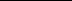 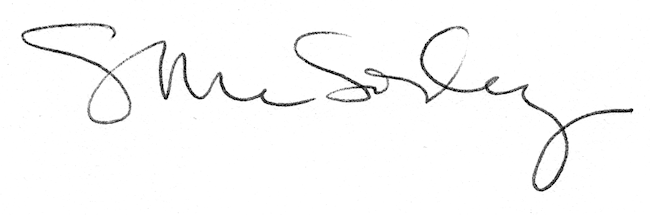 